Нижегородская область, Ардатовский район р.п. МухтоловоМуниципальное бюджетное общеобразовательное учреждение«Мухтоловская основная школа»Всероссийский конкурс экологических проектов «Волонтёры – могут всё»Номинация: «Скажем нет урону природе»Коллективное участие.Название проекта: «Труженики»Руководитель проекта: Гильванова Наталья ИвановнаПаспорт проектаНазвание проекта: трудовая бригада «Труженики»Организация – заявитель: Муниципальное бюджетное общеобразовательное учреждение «Мухтоловская основная школа»,Адрес: индекс 607150, Нижегородская область, Ардатовский район, р.п. Мухтолово, ул. Южная, д.35аКонтактный телефон: 8(831)7954599Сайт организации: https://sites.google.com/site/msoh2site/homeАвтор – руководитель проекта: Гильванова Наталья ИвановнаФИО команды проекта: Цель проекта: развитие инициативы и самостоятельности детей.Задачи проекта:формирование положительного, сознательного отношения к трудовой деятельности; приучение обучающихся к трудовой дисциплине; воспитание ответственности за исполняемые обязанности; воспитание бережного отношения к личной и общественной собственности; вовлечение подростков, в организованные формы труда. Целевая аудитория проекта: жители р.п. МухтоловоСроки и период реализации проекта: 2018год, период реализации 1.06.2018 – 31.06.2018г.География проекта: территория р.п. Мухтолово и близ лежащих озёр. Описание механизма реализации проекта.При Администрации р.п. Мухтолово Ардатовского района совместно с Государственным казённым учреждением «Центром занятости населения Ардатовского района» была сформирована трудовая бригада, куда входили школьники в возрасте 14 - 15 лет.Основной сферой деятельности бригады было благоустройство населенного пункта р.п. Мухтолово и близ лежащих озёр. Работала бригада с 13 по 26 июня, 10 рабочих дней по 2 часа. 	Трудовая бригада состояла из обучающихся 9 класса МБОУ "Мухтоловская основная школа". За время работы школьники очень сдружилась, приобрели трудовые навыки.	Центр занятости населения совместно с Администрацией посёлка оформляли необходимые документы и определяли фронт работ. Ребята были подсобными рабочими. Задания им давались посильные: они занимались наведением санитарного порядка на улицах посёлка, а также на   прилегающих близ Мухтолова озёрах.  В этом есть и воспитательный момент: наведённый своими руками порядок нарушать не захочется. 	Содействие трудоустройству молодежи в свободное от учебы время - одно из важнейших направлений в работе как школы, так и Администрации посёлка. Временная трудовая занятость дает несовершеннолетним возможность не только заработать, получить первый трудовой опыт, но и познакомиться с особенностями взаимоотношений в коллективе. Кроме того, работа, отвлекая подростков от улицы, является одним из методов профилактики правонарушений и безнадзорности несовершеннолетних.Это выгодно всем: и школе, и нам, родителям, и самим детям. Подростки привыкают трудиться, учатся ценить заработанную копейку, у них появляется чувство ответственности. Как бы ни сложилась дальнейшая судьба выпускников школы, трудовые умение и закалка потребуются им в любой сфере деятельности. Достигнутые результаты проекта: сформировали положительное отношение к трудовой деятельности; освоили трудовые навыки; приобрели ответственность за исполняемые обязанности; воспитали бережное отношение к личной и общественной собственности; приняли участие, в организованных формах труда. воспитали ответственное отношение к окружающей среде.Привлечённые партнёры проекта: Администрации р.п. Мухтолова, Государственное казённое учреждение «Центр занятости населения Ардатовского района»Тиражируемость проекта: Ардатовская районная газета «Наша жизнь» выпуск № 54 от 11 июля 2018г.Приложение.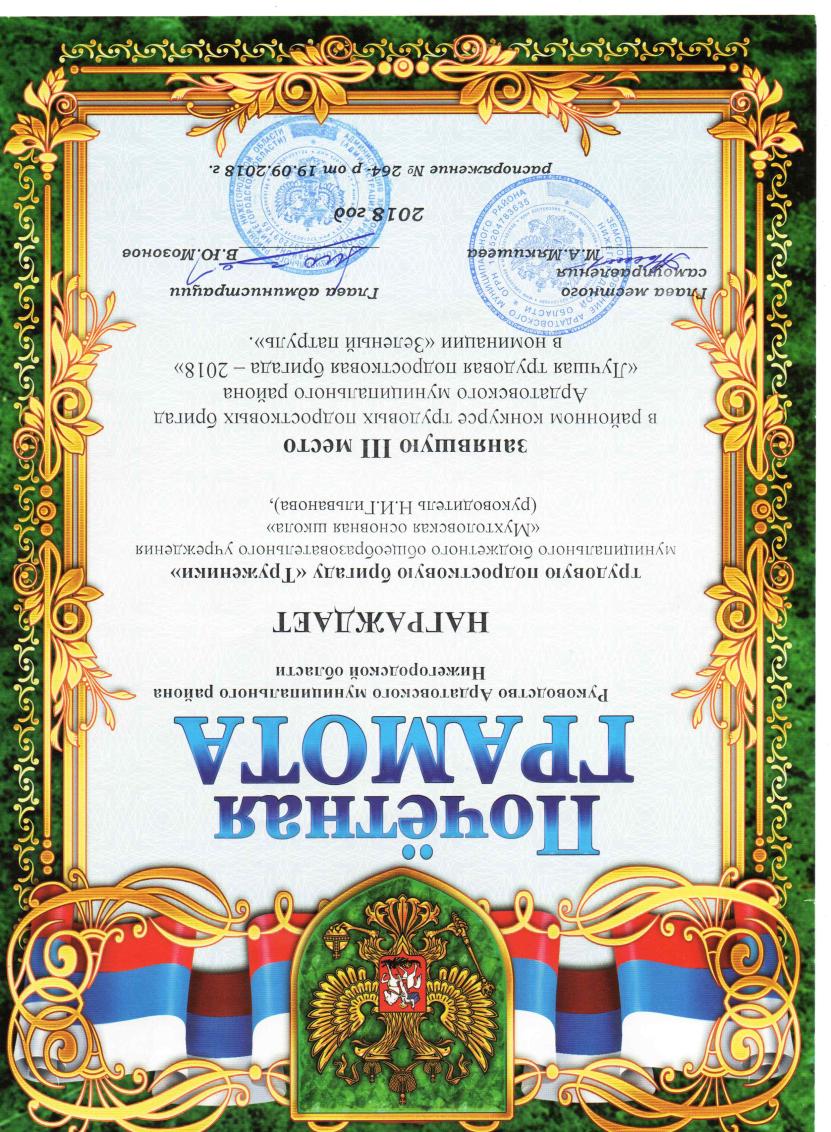 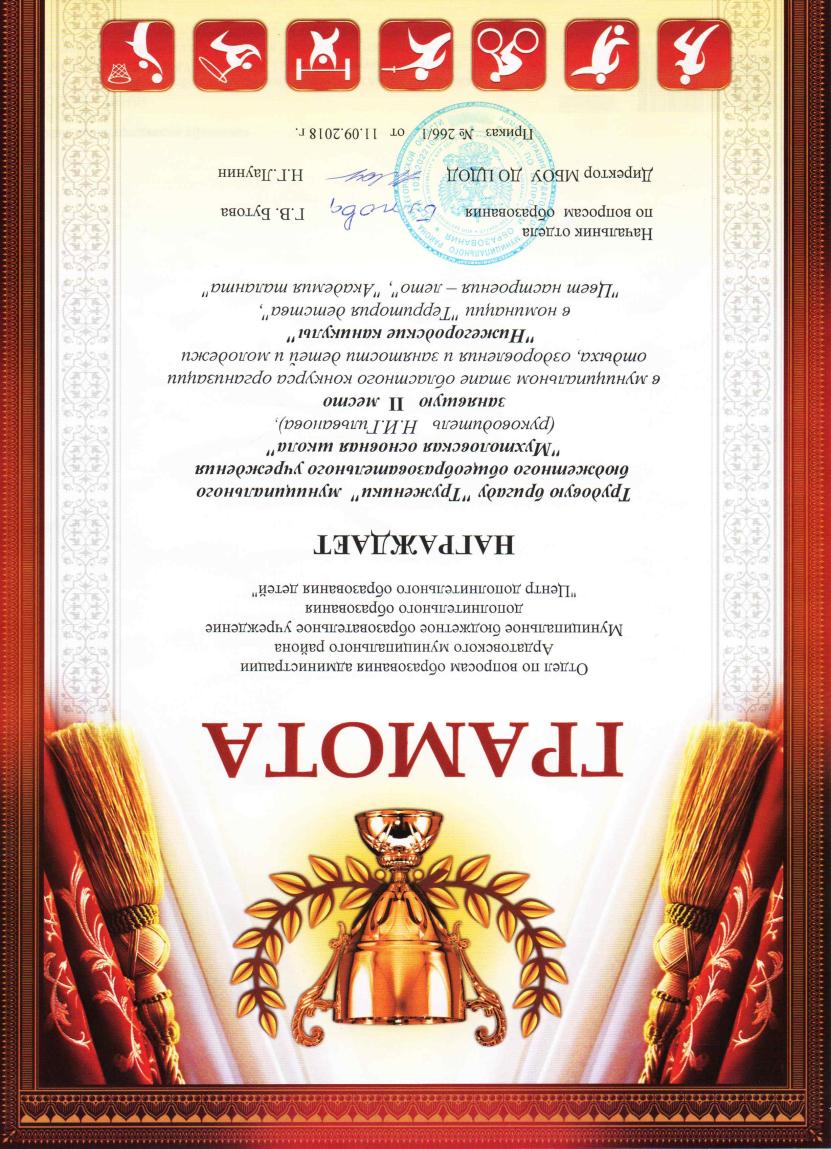 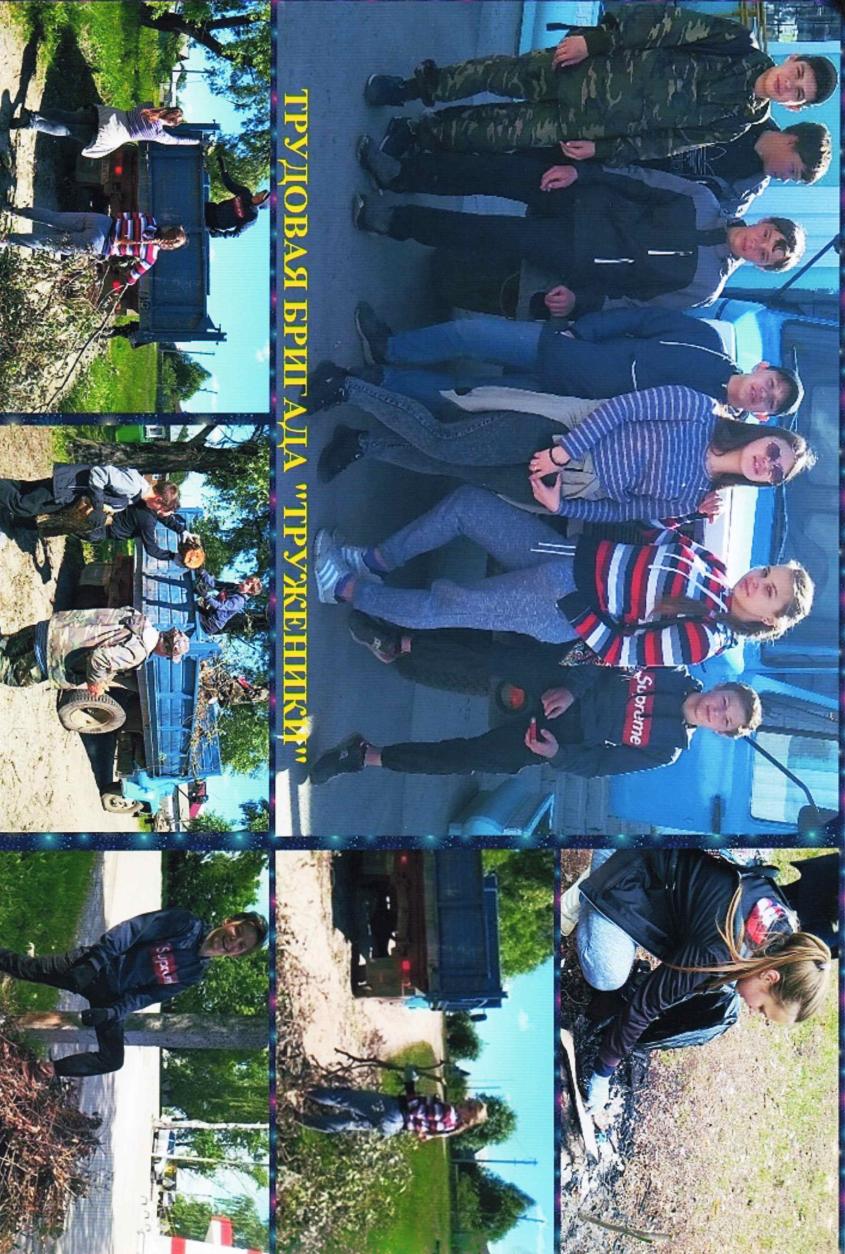 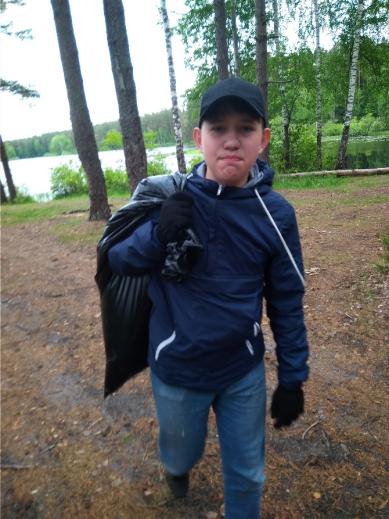 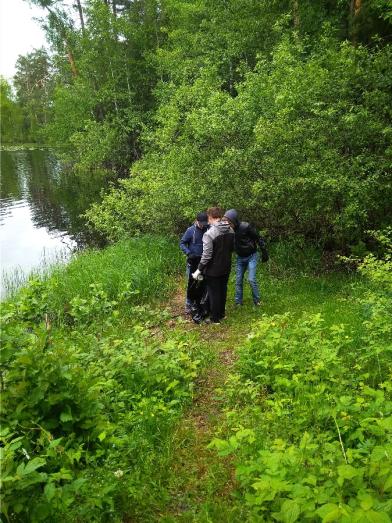 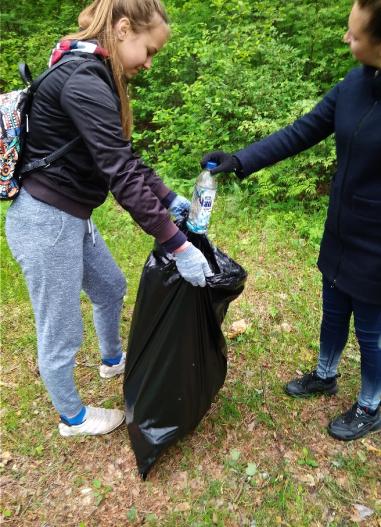 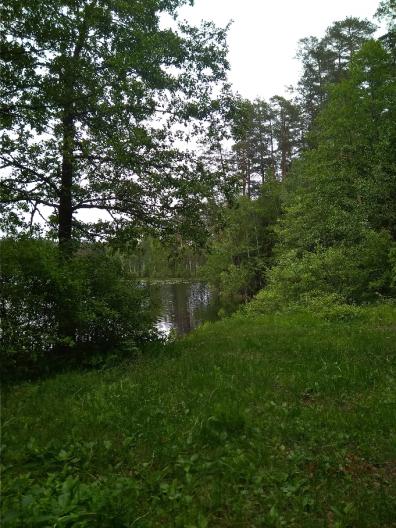 1.Верина Виктория Александровна2.Жмурина Ангелина Андреевна3.Касаткин Александр Михайлович4.Кильмаев Алексей Русланович5.Красильников Вадим Михайлович6.Красильников Роман Михайлович7.Марцева Варвара Сергеевна8.Першаков Кирилл Сергеевич